Выполнить полную выгрузку из АИС «Параграф» на Портал Петербургское образование посредством модуля DataGate АИС «Параграф».В окне «Изменение задачи» выполнить очистку очереди – нажав кнопку «Очистить очередь»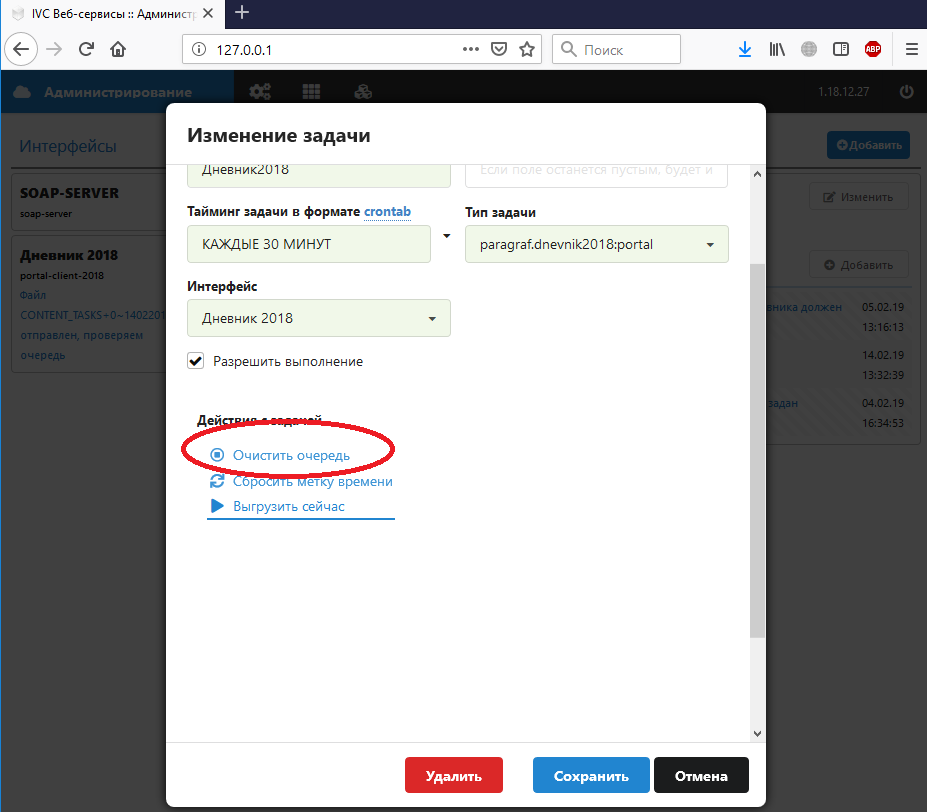 Рис. 1. Кнопка «Очистить очередь»После выполнения операции «Очистки очереди» необходим таймаут (пауза) продолжительностью не менее 1 минуты перед выполнением следующей операции «Сброса метки очереди».Для сброса метки времени в окне «Изменение задачи» нажать кнопку «Сбросить метку времени».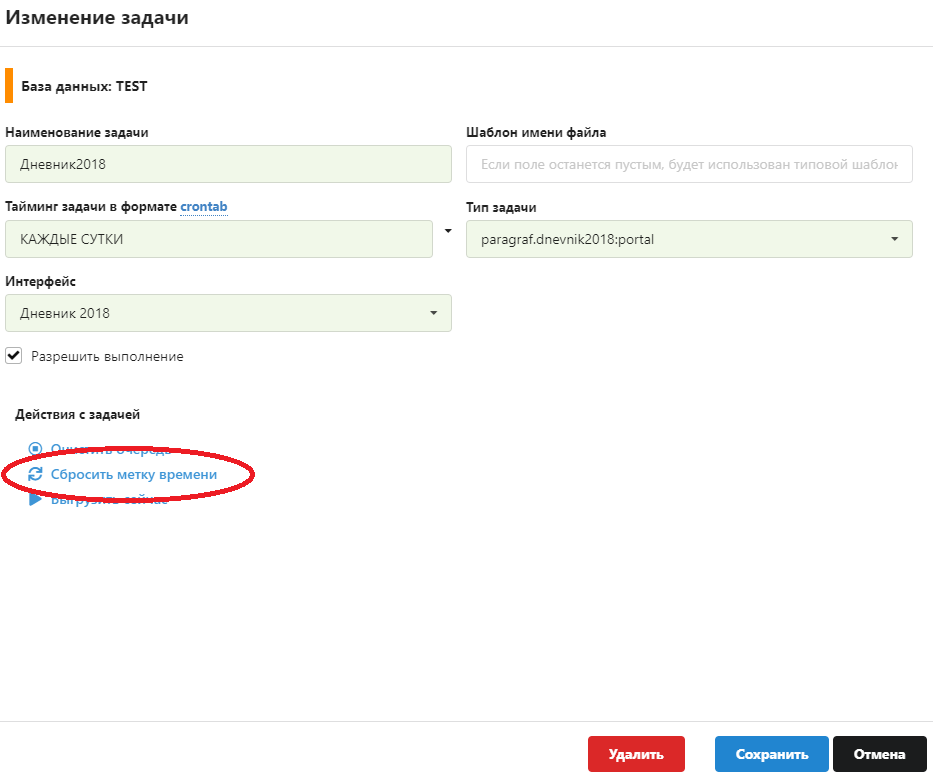 Рис. 2 Кнопка «Сбросить метку времени»Для выгрузки данных в окне «Изменение задачи» нажать кнопку «Выгрузить сейчас».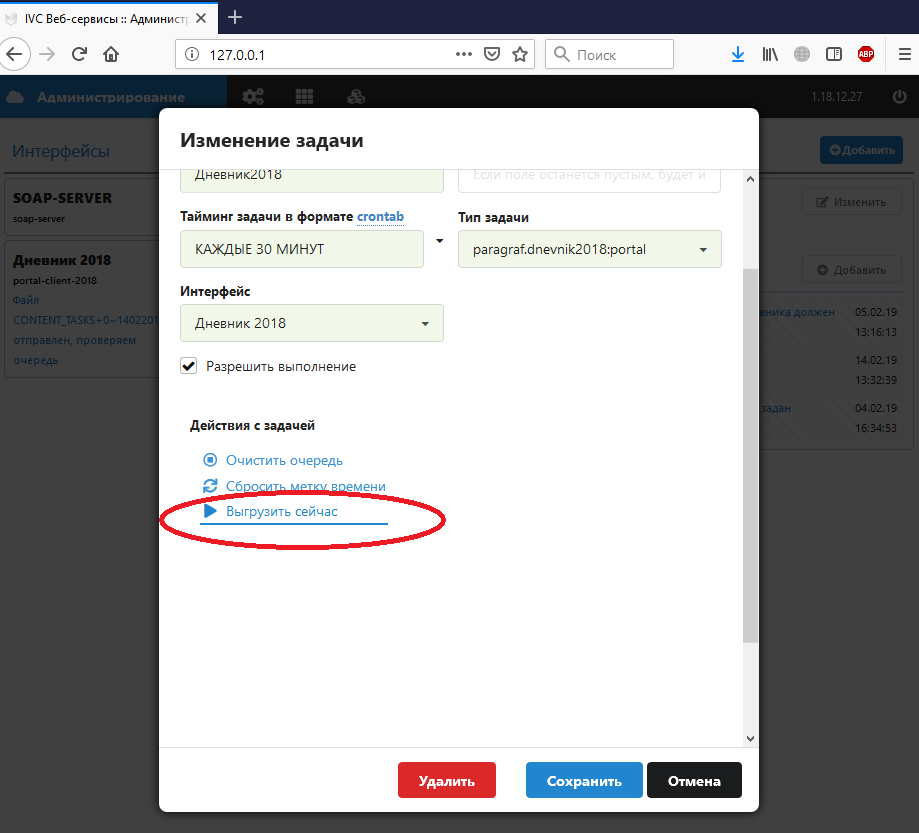 Рис. 3 Кнопка «Выгрузить сейчас»